ΔΕΥΤΕΡΑ 21 ΜΑΡΤΙΟΥ 2022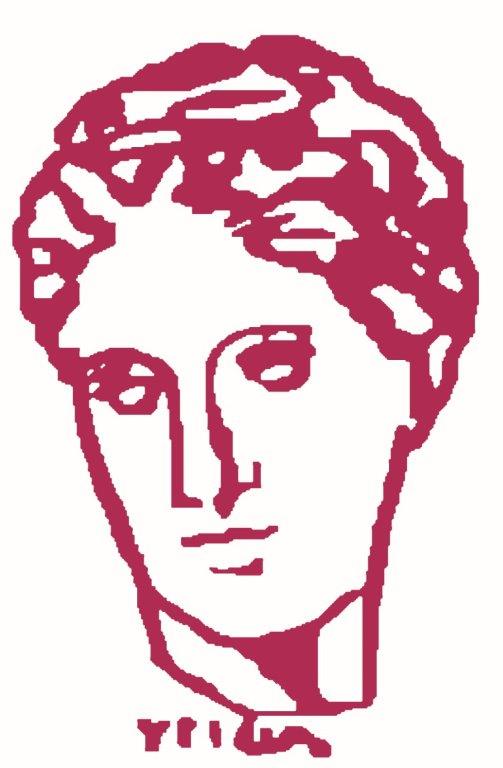 ΠΑΝΕΛΛΑΔΙΚΗ ΣΤΑΣΗ ΕΡΓΑΣΙΑΣ 11.00 – 15.00ΣΥΓΚΕΝΤΡΩΣΗ 12 το μεσημέριΑΤΤΙΚΗ		: ΠΛΑΤΕΙΑ ΚΛΑΥΘΜΩΝΟΣ  ΠΟΡΕΙΑ ΜΕΓΑΡΟ ΜΑΞΙΜΟΥΠΕΡΙΦΕΡΕΙΑ: ΣΥΓΚΕΝΤΡΩΣΕΙΣ ΣΤΙΣ ΥΠΕ.                  ΤΟΠΙΚΕΣ ΜΟΡΦΕΣ ΔΡΑΣΕΙΣ  ΣΤΑ ΝΟΣΟΚΟΜΕΙΑΌΧΙ ΣΤΗΝ ΙΔΙΩΤΙΚΟΠΟΙΗΣΗ ΤΟΥ ΕΣΥΑΡΣΗ ΑΝΑΣΤΟΛΩΝΕΞΩ ΟΙ ΕΡΓΟΛΑΒΟΙ – ΠΑΡΑΤΑΣΗ ΣΥΜΒΑΣΕΩΝ – ΝΕΕΣ ΣΟΧΜΟΝΙΜΟΠΟΙΗΣΗ ΣΥΜΒΑΣΙΟΥΧΩΝΕΝΤΑΞΗ ΣΤΑ ΒΑΕΟΥΣΙΑΣΤΙΚΕΣ ΑΥΞΗΣΕΙΣ ΣΤΟΥΣ ΜΙΣΘΟΥΣ – ΕΠΑΝΑΦΟΡΑ 13ΟΥ  & 14ΟΥ ΜΙΣΘΟΥΚΑΜΙΑ ΠΕΡΙΚΟΠΗ ΣΤΟ ΑΝΘΥΓΙΕΙΝΟ ΕΠΙΔΟΜΑ - ΕΠΕΚΤΑΣΗΕΠΑΓΓΕΛΜΑΤΙΚΗ ΝΟΣΟΣ – ΕΡΓΑΤΙΚΟ ΑΤΥΧΗΜΑ Π.Ο.Ε.ΔΗ.Ν.